Bilag 1KravspecifikationINDLEDNINGHjemmeværnet (HJV) ønsker at gennemføre et EU-udbud på området for reklameartikler. Formålet er at indgå en 4-årig rammeaftale om salg af en række varer til brug for hvervning og generel profilering af HJV.Varesortimentet skal administreres fra en webshop, som den vindende leverandør skal opsætte, drifte og vedligeholde. Køberne af artikler fra webshoppen vil være:De professionelle indkøbere fra HJVs 23 myndigheder, der betaler via faktura og for HJV midlerDe 46.000 frivillige medlemmer af HJV, der betaler med egne kreditkort og for egne midler.BAGGRUNDI henhold til HJVs interne bestemmelse om reklameartikler er reklameartiklernes formål følgende:Reklameartiklernes formål er at understøtte arbejdet med at rekruttere medlemmer til hjemmeværnet og skabe opbakning i befolkningen til Hjemmeværnet. Reklameartiklerne skal synliggøre Hjemmeværnets navn og logo og koble dem med indtryk, som er positive for HJV omdømme. Med til de interne retningslinjer for reklameartikler hører en kategorisering af varerne i henhold til deres anvendelse og målgrupper.FORVENTET FORBRUGLeverandøren er garanteret et mindstesalg til HVJ’s myndigheder på i alt 350.000 kroner per år i kontraktperioden fra 2017 til og med 2020. Leverandøren skal være opmærksom på, at heri er ikke medregnet salg til de frivillige.HJV kan ikke garantere noget salg til de frivillige medlemmer af HJV.Oversigt forbrug 2015Leverandørerne får nedenfor et overblik over leverandørens salg af de enkelte varer i 2015. Det samlede forbrug i webshoppen for 2015 lå på 910.000 kroner. Leverandørerne skal være opmærksomme på, at HJV i forbindelse med dette udbud har ændret ovennævnte sortiment. Oversigten over de varer, som leverandørerne skal give bud på specificeres i punkt 5: Sortimentet - Tilbudsgiverens bud. KERNEFORRETNINGENFor HJV har kerneforretningen fokus på de varer, der kan defineres som reklameartikler i gængs forstand. Det vil primært sige varer, der uddeles i en mere eller mindre bred kreds særligt med hvervning for øje. Da nedenstående varer særligt benyttes i forbindelse med hvervning af nye medlemmer, som er naturligt højt prioriteret i en frivillig-organisation som Hjemmeværnet, vil varerne sandsynligvis blive mindre hårdt ramt af eventuelle besparelser end andre dele af sortimentet.Kerneforretningen består af følgende varegrupper:Bolsjer i to varianterPlastikposerRegnponchoSORTIMENTET – TILBUDSGIVERNES TILBUDNedenfor samt i punkt 6 opstiller HJV sine mindstekrav og krav til den række varer, der skal sælges via webshoppen. Tilbudsgiver skal være opmærksom på, at udbudsmaterialet indeholder en række mindstekrav. Et mindstekrav er et krav, som ubetinget skal opfyldes/overholdes, idet fravigelser fra kravet ikke accepteres. Der kan med andre ord ikke tages forbehold over for mindstekrav.Udover nedenstående mindstekrav oplistes også en række krav til hvert produkt. Kravene er udtryk for HJVs ønsker til materiellet. Tilbudsgivers opfyldelse af kravene vil indgå i tilbudsvurderingen. Tilbudsgiver, hvor ingen begrænsning er nævnt, berettiget til at overopfylde de angivne krav, herunder ved at tilbyde bedre kvalitet eller funktion end de angivne krav.SortimentetNedenfor oplistes de varer, som skal indgå i sortimentet. De nedenfor angivne krav til sortimentet er mindstekrav.KvalitetHJV vil vurdere kvaliteten ud fra de beskrivelser, tilbudsgiveren leverer i skemaerne nedenfor samt medsendte vareprøver. Beskrivelse af omfanget af om produktet efterlever de opstillede krav, noteres i boksen/tabellen under de enkelte produkter.Skalaen for vurderingen af kvalitet er mellem 0 og 5., jf. den nærmere beskrivelse af pointskalaen i udbudsbetingelsernes punkt 5.5.Idet kvaliteten bedst vurderes ved at have produktet i hånden, ønsker HJV at modtage en vareprøve for hver af de enkelte varer i sortimentet jf. punkt 5.1. Disse skal modtages med selve buddet. Der forventes ikke påført HJV-logo, HJV-mærke eller anden tekst, jf. udbudsmaterialet, på vareprøverne. HJV betaler ikke for vareprøver, herunder ikke for evt. fremsendte bolsjer. Efter indgåelse af kontrakt vil disse varer blive returneret. Dog undtaget bolsjer hvor en vurdering af smag, forudsætter at de fortæres. HJV påtager sig intet ansvar for vareprøverne, herunder heller ikke under forsendelserne.5.3 LeveringLeverandøren skal kunne levere samtlige reklameartikler/varer i henhold til rammekontraktens forsendelsesbetingelser, herunder leveringstider samt leveringspriser, jf. rammekontraktens pkt. 4 og pkt. 8. Da en række af varerne i det sortiment, som leverandøren skal sælge via webshoppen, er en forudsætning for at HJV kan gennemføre sine hverveaktiviteter effektivt, stilles der store krav til mulighederne for hurtig levering af disse varer.Det drejer sig om følgende kernevarer:Bolsjer i to varianterPlastikposerRegnponchoI tilfælde af midlertidigt udsolgte varer skal webshoppen hurtigst muligt opdateres, så det fremgår, at den pågældende vare er midlertidigt udsolgt. Det fremgår af rammekontraktens pkt. 13, at det anses som mangel, hvis leverandøren ikke kan levere ovenstående kernevarer. 5.4 HJV-mærke og HJV-logoHJV skelner mellem et HJV-mærke og et HJV-logo. HJV-mærket indeholder en kongekrone i toppen, herunder skrevet HJV omkranset af egeblade i stiliseret from. HJV Logoet indeholder foruden HJV mærket, Hjemmeværnet skrevet til venstre for HJV mærket med skrifttypen ”Tordenskjold”. Se HJV-mærke og HJV-logo illustreret herunder.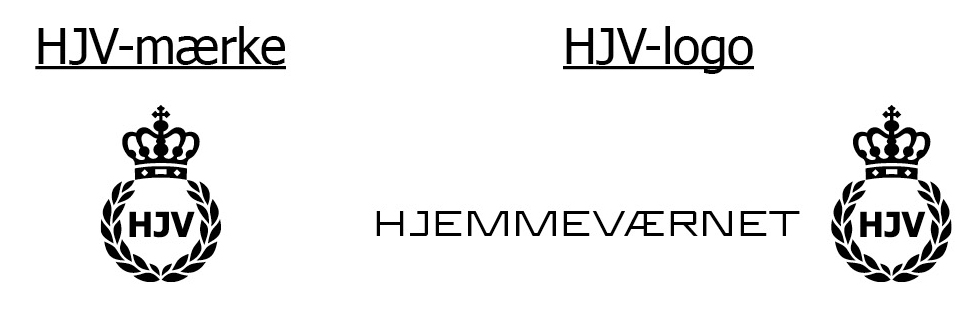 Placering af hhv. HJV-mærke, HJV-logo, ”Hjemmeværnet”, og website ”vistillerop.dk” aftales efter kontraktindgåelse, jf. kontraktens punkt 3.2.5.5 Camouflagemønstret MultiCam®For enkelte produkter er det et mindstekrav, at produktet skal være i camouflagemønstret MultiCam®. Virksomhederne 1947 (fsva stof) og Crye Precicion (fsva øvrige varer) har rettigheder til dette mønster. HJV vil orientere virksomhederne om, hvilke virksomheder der er prækvalifceret i udbuddet, og har anmodet rettighedshaverne om at behandle alle prækvalificerede virksomheder lige.Tilbudsgiver, der prækvalificeres, kan rette henvendelse til;Director Gregg ThompsonCrye Precisionwww.cryeprecision.comDirector Ben L. Galpen1947www.1947LLC.comKRAV TIL DE ENKELTE PRODUKTER I SORTIMENTET Bolsjer i to varianterMINDSTEKRAV
Bolsjerne skal:Være indpakket enkeltvis.Leveres med HJV-mærke, og websitet, ”vistillerop.dk”, påtrykt på indpakningen.Leveres i to varianter, der adskiller sig i form af forskellige smagsvarianter og farven på indpakningspapiret.KRAV
Sort CapGENEREL BESKRIVELSEHjemmeværnet har tidligere ført caps med forskellig farver piping. I forbindelse med dette udbud er sortimentet blevet forenklet, og det er blevet besluttet kun at føre én type caps.  MINDSTEKRAV
Cap skal:Være i farven sort.Være udstyret med rem for tilpasning til hovedstørrelse.Have buet og ikke flad skygge.Leveres med HJV-logo broderet på fronten.Ikke have for tryk eller broderi på fronten.KRAV
PlastikposeGENEREL BESKRIVELSEHjemmeværnet ønsker at profilere sig ved, at de frivillige og ansatte benytter plastikposer med HJV logo. MINDSTEKRAV
Plastikposen skal:Leveres med påtrykt HJV-logo.Være i dansk camouflagemønstret MultiCam®.Have en hank.Være mellem 380x420/40mm og 420x470/60mm.KRAV
DrikkeflaskeMINDSTEKRAV
Drikkeflasken skal:Kunne indeholde 750 ml vand.Leveres medpåtrykt HJV-logo og webadresse ”vistillerop.dk”.Være i farven sort.Have en drikketud med sikring.Være med skruelåg der lukker tæt. Ikke indeholde BPA (Bisphenol A).​KRAV
FoldekopGENEREL BESKRIVELSEFoldekopperne har de seneste år været en populær vare i HJV. Den bøjelige kop kan pakkes sammen til halv størrelse, og kan derfor nemt medbringes ved friluftsaktiviteter. MINDSTEKRAV
Foldekop skal:Leveres ensfarvet i følgende farver: Sort, grøn, lyseblå og marineblå.Leveres med påtrykt HJV-logo og webadresse ”vistillerop.dk”.Være lavet af et gummimateriale, der tillader at de kan klappes sammenHave en hank, når koppen er klappet udKunne tåle varme drikke såsom te eller kaffeKunne rumme minimum 200 ml. væske.KRAV
MødemappeGENEREL BESKRIVELSEDer er tale om en mappe, der kan medbringes ved møder og kan holde styr på papirer, kuglepenne og andre ting, man typisk medbringer ved møder.  MINDSTEKRAV
Mødemappen skal:Leveres med broderet på HJV-mærke på forsiden.Have et rum med plads til en blok papir i størrelse A-4.Have en mekanisme med metal ringe til at fastholde papirer.Være i camouflagemønstret MultiCam®. Have velcro-område på mappens front til at påsætte navneskilt.Kunne lukkes ved hjælp af en lynlås.KRAV
USB-stikMINDSTEKRAV
USB-stik skal:Leveres med påtrykt eller graveret HJV-logo.Være sort, metal, eller hvid. KRAV
KuglepenKuglepennen bruges ofte i hvervesituationer, hvor de gives til personer, der viser større interesse for medlemskab og eksempelvis udfylder en indmeldelsesblanket. Herudover benyttes kuglepennen i forbindelse med møder og lignende i hjemmeværnsregi, hvorfor kuglepennen indkøbes i stort antal. MINDSTEKRAV
Kuglepenne skal:Leveres med påtrykt HJV-logo og webadresse ”vistillerop.dk”.Være i farven sort. KRAV
LøbedragtMINDSTEKRAV
Løbedragt skal:Bestå af jakke og lange bukserLeveres med påtrykt HJV-mærke og HJV logo.Være i farven sort.Leveres i størrelserne Small, Medium, Large, XL, XXL, XXXL.KRAV
PatrolbagGENEREL BESKRIVELSEDer er her tale om en militært inspireret taske til transport af grej, når man ikke bærer rygsækken. MINDSTEKRAV
Patrolbag skal:Være i camouflagemønstret MultiCam®. Leveres med broderet HJV-mærke på patrolbag’ens ene side.Have en hank.KRAV
TermokrusMINDSTEKRAV
Termokruset skal: Leveres med påtrykt eller graveret HJV-logo.Have et tætsluttende låg.Kunne indeholde 300 ml.Være i farven sort.KRAV
PoncholinerGENEREL BESKRIVELSEEn poncholiner er en slags vattæppe, der kan pakkes sammen, så det optager minimalt plads i eksempelvis en rygsæk. Oprindeligt blev poncholineren udviklet til amerikanske specialstyrker, der ofte skulle vente i skjul på fjenden gennem længere tid. I den forbindelse holdt de varmen med poncholineren. MINDSTEKRAV
Poncholineren skal:Være i camouflagemønstret MultiCam®. Leveres med påtrykt eller broderet HJV-mærke.Være minimum 210cm x 150cm.KRAV
RegnponchoGENEREL BESKRIVELSEEngangs regnponcho skal benyttes til bredere uddeling, særligt ved dårligt vejr. MINDSTEKRAV
Regnponcho skal:Leveres med påtrykt HJV mærke, HJV-logo og website, ”vistillerop.dk”.Være i størrelsen voksen one size.Være i camouflagemønstret MultiCam®. Være enkeltvis emballeret.KRAV
FaceshieldGENEREL BESKRIVELSEEt face shield er en beskyttelse, som benyttes ved kunstigt åndedræt. Et Face shield sikrer, at den der giver kunstigt åndedræt ikke kommer i kontakt med ofrets eventuelle vira eller blod.MINDSTEKRAV
Face shield skal:Være godkendt til brug ved kunstigt åndedræt.Leveres med påtrykt HJV-mærke.Være i farven sort.KRAV
Boks med plastreGENEREL BESKRIVELSEEn lille Boks med plastre til at påføre sig i tilfælde af mindre sår eller rifter.MINDSTEKRAV
Boks med plastre skal:Boksen (ikke boksens indhold, herunder plastre) skal være i camouflagemønstret MultiCam®. Være Svanemærket eller tilsvarende.Boksen (ikke boksens indhold, herunder plastre) skal leveres med påtrykt HJV-logo.Indeholde minimum 5 plastre.KRAV
RygsækMINDSTEKRAV
Rygsækken skal:Indeholde minimum to store rum.Kunne rumme et stort ringbind (7 cm bred ryg).Have en lomme, der er indrettet specielt til en bærbar computer (op til 17 tommer skærm). Leveres med påtrykt HJV-mærke på fronten.Ikke være påført/påtrykt andre mærker eller logoer på fronten.KRAV
PowerbankGENEREL BESKRIVELSEEn del af hjemmeværnets medlemmer har en smartphone som de benytter når de er på øvelse, uddannelse mv. For ikke at løbe tør for batteri vil de gerne medbringe en powerbank til at oplade deres smartphones.MINDSTEKRAV
Powerbank skal:Være i farven sort.Leveres med påtrykt HJV-logo.Være minimum 4400 mAh.Have en ledning med USB tilslutning.Være genopladelig.Kunne oplade iphone, Samsung Galaxy, HTC, Sony og Nokia smartphones.KRAV
Løbe T-shirtGENEREL BESKRIVELSEEn del af hjemmeværnets medlemmer er aktive løbere, og hjemmeværnet deltager som hold i nogle af de store motionsløb såsom Copenhagen Marathon. I den forbindelse bruges løbetøj med hjemmeværnets logo.MINDSTEKRAV
Løbe T-shirt skal:Være i farven hvid.Leveres i både en dame- og herremodel eller være beregnet til brug af begge køn. Leveres med påtrykt HJV-logo.Leveres i størrelserne Small, Medium, Large, XL, XXL, XXXL.KRAV
KeyhangerMINDSTEKRAV
Keyhanger skal:Leveres med påtrykt HJV-logo, ”Hjemmeværnet” og website ”vistillerop.dk”.Være i farven sort.KRAV
LøbetightsGENEREL BESKRIVELSEEn del af hjemmeværnets medlemmer er aktive løbere, og hjemmeværnet deltager som hold i nogle af de store motionsløb såsom Copenhagen Marathon. I den forbindelse bruges løbetøj med hjemmeværnets logo.MINDSTEKRAV
Løbetights skal:Være i farven sort.Leveres i en dame- og en herremodel eller være beregnet til brug af begge køn. Være korte løbetights der slutter over knæet.Leveres med påtrykt HJV-logo.Være i størrelserne Small, Medium, Large, XL, XXL, XXXL.KRAV
PinsGENEREL BESKRIVELSEEn lille pin til at påføre sit tøj.MINDSTEKRAV
Pins skal:Leveres med påtrykt HJV-mærke.Være i camouflagemønstret MultiCam®. Være mellem 15x25mm og 25x35mm. Være lavet af metal.KRAV
Løbe shortsGENEREL BESKRIVELSEEn del af hjemmeværnets medlemmer er aktive løbere, og hjemmeværnet deltager som hold i nogle af de store motionsløb såsom Copenhagen Marathon. I den forbindelse bruges løbetøj med hjemmeværnets logo.MINDSTEKRAV
Løbeshorts skal:Tilbydes i en herre- og en damemodel eller være beregnet til brug af begge køn.Være i farven sort.Leveres med påtrykt HJV-logo.Leveres i størrelserne Small, Medium, Large, XL, XXL, XXXL.KRAV
VognmøntGENEREL BESKRIVELSEEn vognmønt med HJV-mærke til at benytte i indkøbsvognen når man er ude og købe ind.MINDSTEKRAV
Vognmønten skal:Leveres med påtrykt HJV-mærke.Være i farven sort eller sølv.Være lavet af metal.Være på størrelse med en 10 krone.KRAV
T-shirtsMINDSTEKRAV
T-shirts skal:Leveres i to farver; nemlig sort og sandfarvet.Leveres med påtrykt HJV-mærke, ”Hjemmeværnet”, samt website ”vistillerop.dk”.Leveres med broderet HJV-mærke på mærkatet i nakken.Leveres i størrelserne Small, Medium, Large, XL, XXL, XXXL.KRAV
Kat.AnvendelseMålgrupperProdukter1Uddeling på åbne hvervearrangementer, informationsarrangementer m.m. hvor der er mange mennesker til stede.Deltagere på de nævnte arrangementer.BolsjerPlastikposerRegnponcho2Begrænset uddeling til veldefinerede målgrupper, fx ifm. seminarer, besøg, konkurrencer m.m.Ansøgere som har skrevet kontrakt, samarbejdspartnere som har deltaget i møder o. lign.Cap  Kuglepen  Foldekop FaceshieldPinsPlaster i æskeVandflaskeUSB-stickKeyhangerVognmønt3Indkøb til ansatte eller frivillige samt frivilliges indkøb for egne midler.Medlemmer, ansatte og andre som ønsker at signalere tilknytning og opbakning til HJVLøbedragtLøbe-T-shirtLøbe-shortsLøbe-tightsT-shirtPatrolbagPowerbankMødemappeTermokrusPoncholinerRygsækOversigt forbrug 2015VareAntal i altBolsjer lakrids, sælges kilovis636 kgBolsjer Mint/choko, sælges kilovis694 kgBolsjer frugtmix, sælges kilovis662 kgCap 910 stk.Løbe t-shirt478 stk.Dokumenttaske1603 stk.Fleecejakke72 stk.Foldbar paraply330 stk.Foldekop á 50 stk.152 stk.Mødemappe585 stk.USB stik1.513 stk.Kuglepen, ks. á 100 stk.171 stk.Løbedragt26 stk.Patrolbag113 stk.Termokrus1.828 stk.Poncho liner446 stk.Chronografur herre37 stk.Chronografur dame15 stk.Faceshield1.356 stk.Engangs regnponcho sort1.430 stk.Engangs regnponcho, camouflage11.608 stk.Powerbank1.031 stk.Rygsæk236 stk.Keyhanger5.289 stk.Løbetights41 stk.T-shirt, sort897 stk.T-shirt, oliven857 stk.Løbe shorts12 stk.Softshell Jakke, Dame14 stk.Softshell Jakke, Herre76 stk.VarerBolsjer, variant nr. 1Bolsjer, variant nr. 2PlastikposerSort CapFoldekop, sort, grøn, marineblå, lyseblåMødemappeUSB stikKuglepenKeyhangerPatrolbagTermokrusPoncho linerPowerbankFaceshieldRygsækPinsPlaster i æskeVandflaskeVognmøntRegnponchoLøbe t-shirtLøbetights, kort T-shirt, sort T-shirt, sandLøbedragtLøbe shorts Bolsjer i to varianterTilbudsgivers beskrivelseDet vægtes positivt, at bolsjerne leveres i smagsvarianter, der har en bred appel.1)2)Det vægtes positivt, at bolsjerne har lang holdbarhed.CapTilbudsgivers beskrivelseDet vægtes positivt, at cappen er lavet af et stof der udmærker sig i forhold til slidstyrke.Det vægtes positivt, at cappen kan vaskes.Det vægtes positivt, at cappen er farveægte.PLASTIKPOSETilbudsgivers beskrivelseDet vægtes positivt, at posen er fremstillet i et slidstærkt materiale.Det vægtes positivt, at posen er fremstillet i et miljøvenligt materiale.DRIKKEFLASKETilbudsgivers beskrivelseDet vægtes positivt at drikkeflasken er fremstillet af et hygiejnisk materiale, der kan tåle at blive vasket i opvaskemaskinen.FoldekopTilbudsgivers beskrivelseDet vægtes positivt, at foldekoppen er udført i et materiale, der er let og hurtigt at pakke sammen.Det vægtes positivt, at foldekoppen er fremstillet i et slidstærkt materiale der kan holde til intensivt brug.MødemappeTilbudsgivers beskrivelseDet vægtes positivt, at mødemappen har ekstra lommer til kuglepenne, visitkort og papir.USB-stikTilbudsgivers beskrivelseDet vægtes positivt, at USB-stikket har en stor lagerkapacitet.Det vægtes positivt, at USB-stikket er nemt at transportere i nøglering, rundt om halsen eller lignende.Det vægtes positivt, at USB-stikket er kompakt.Det vægtes positivt, at USB-stikket er beskyttet mod snavs og lignende.KuglepenTilbudsgivers beskrivelseDet vægtes positivt, at kuglepennen indeholder en stor mængde blæk.Det vægtes positivt, at kuglepennen ikke klatter.Det vægtes positivt, at kuglepennen ligger godt i hånden.Tilbudsgivers beskrivelseDet vægtes positivt, at materialet i høj grad beskytter mod vind og regn og samtidig er åndbart.  Det vægtes positivt, at løbedragten er fremstillet af et slidstærkt materiale og endvidere har slidstærke syninger, der sikrer, at materialet ikke rives i stykker.Det vægtes positivt, at løbedragten har påtrykt reflekser.PatrolbagTilbudsgivers beskrivelseDet vægtes positivt, at patrolbaggen er nem at transportere.Det vægtes positivt, at patrolbaggen er lavet i et kraftigt og slidstærkt materiale Det vægtes positivt, at patrolbaggen er rummelig og har flere ekstra rum.Det vægtes positivt, at patrolbaggen har forstærkning i bunden, der beskytter den mod snavs.TermokrusTilbudsgivers beskrivelseDet vægtes positivt, at termokruset er udført i metal og har en flot og professionel finish.Det vægtes positivt, at termokruset holder indholdet hhv. varmt eller koldt i længst mulig tid.Det vægtes positivt, at termokruset er efterbehandlet i forhold til modvirkning af slitage.Tilbudsgivers beskrivelseDet vægtes positivt, at poncholineren i sammenpakket tilstand er så lille og let som muligt.Det vægtes positivt, at poncholineren er fremstillet i et materiale der er varmebevarende.Tilbudsgivers beskrivelseDet vægtes positivt, at regnponchoen er let at tage på.Det vægtes positivt, at regnponchoen er fremstillet i et let og vandtæt materiale.Det vægtes positivt, at regnponchoen er nem at transportere.Tilbudsgivers beskrivelseDet vægtes positivt, at faceshield’et er nemt at have med over alt.Tilbudsgivers beskrivelseDet vægtes positivt, at boksen er nem at have med over alt.RygsækTilbudsgivers beskrivelseDet vægtes positivt, at rygsækken har et sporty udseende og er egnet til aktivt brug.Det vægtes positivt, at rygsækken er lavet i et kraftigt og slidstærkt materiale, samt at materialet yder en effektiv beskyttelse ved regn.Det vægtes positivt, at rygsækken har særlige fordele i forhold til komfort, når rygsækken bæres. Det kunne være indstillelige remme, foring af skulderremmene og andre features, der gør den daglige brug nemmere.Det vægtes positivt, at rygsækken har en ryg med net, der holder den væk fra ryggen, så man sveder mindre ved brug.Det vægtes positivt, at rygsækken har foring, der beskytter lænden ved brug.Det vægtes positivt, at der er tænkt i opbevaring af de ting, man typisk vil medbringe i en taske. Det kunne være pung, mobiltelefon og lignende.  POWERBANKTilbudsgivers beskrivelseDet vægtes positivt, at powerbanken er nem at have med over alt.Løbe T-shirtTilbudsgivers beskrivelseDet vægtes positivt, at materialevalget er svedtransporterende.Det vægtes positivt, at løbe T-shirten er udformet i et materiale og med syninger, der modvirker friktion, der på længere løbeture kan føre til afskrabning af huden.Det vægtes positivt, at løbe T-shirten fremstår sportslige og professionelle.Det vægtes positivt, at materialet er slidstærkt og syningerne sikrer effektivt mod at sømmene går op.KeyhangerTilbudsgivers beskrivelseDet vægtes positivt, at remme, spænder og lignende er af en gedigen og holdbar kvalitet.LøbetightsTilbudsgivers beskrivelseDet vægtes positivt, at materialevalget er svedtransporterende.Det vægtes positivt, at løbetights er udformet i et materiale og med syninger, der modvirker friktion, der på længere løbeture kan føre til afskrabning af huden.Det vægtes positivt, at løbetights fremstår sportslige og professionelle.Det vægtes positivt, at materialet er slidstærkt og syningerne sikrer effektivt mod at sømmene går op.PINSTilbudsgivers beskrivelseDet vægtes positivt, at pinsen er fremstillet med epoxy eller andet slidstærkt materiale på den ene overflade.Det vægtes positivt, at pinsen er let at påføre og sidder godt fast på tøjet.LøbeshortsTilbudsgivers beskrivelseDet vægtes positivt, at materialet er svedtransporterende.Det vægtes positivt, at løbetights er udformet i et materiale og med syninger, der modvirker friktion.Det vægtes positivt, at løbeshortsene fremstår sportslige og professionelle.Det vægtes positivt, at materialet er slidstærkt og syningerne sikrer effektivt mod at sømmene går op.VOGNMØNTTilbudsgivers beskrivelseDet vægtes positivt, at vognmønten er nem at have med over alt.T-shirtTilbudsgivers beskrivelseDet vægtes positivt, at materialet er i en solid kvalitet, der sikrer at T-shirten holder formen og ikke fnuldrer efter vask og tørretumler.Det vægtes positivt, at tryk kan tåle vaskemaskine uden at trykket smitter af på T-shirten eller revner.Det vægtes positivt, at syningerne er solide og sikrer mod, at sømmene går op.